фамилияимяотчество (при наличии)Наименование документа, удостоверяющего личность _________________________________________прошу зарегистрировать меня для участия в итоговом собеседовании по русскому языку.Прошу создать условия для прохождения итогового собеседования по русскому языку, учитывающие состояние здоровья, особенности психофизического развития, подтверждаемые: Согласие на обработку персональных данных прилагается.C Порядком проведения итогового собеседования ознакомлен (ознакомлена).        Подпись участника ______________/_____________________(Ф.И.О.)  «____» _____ 202__ г.Подпись родителя (законного представителя) участника ______________/__________________________(Ф.И.О.)  		 «____» ______ 202__ г.название ОО, ФИО руководителяЗаявление на участие в итоговом собеседовании по русскому языкуназвание ОО, ФИО руководителяЗаявление на участие в итоговом собеседовании по русскому языкуназвание ОО, ФИО руководителяЗаявление на участие в итоговом собеседовании по русскому языкуназвание ОО, ФИО руководителяЗаявление на участие в итоговом собеседовании по русскому языкуназвание ОО, ФИО руководителяЗаявление на участие в итоговом собеседовании по русскому языкуназвание ОО, ФИО руководителяЗаявление на участие в итоговом собеседовании по русскому языкуназвание ОО, ФИО руководителяЗаявление на участие в итоговом собеседовании по русскому языкуназвание ОО, ФИО руководителяЗаявление на участие в итоговом собеседовании по русскому языкуназвание ОО, ФИО руководителяЗаявление на участие в итоговом собеседовании по русскому языкуназвание ОО, ФИО руководителяЗаявление на участие в итоговом собеседовании по русскому языкуназвание ОО, ФИО руководителяЗаявление на участие в итоговом собеседовании по русскому языкуназвание ОО, ФИО руководителяЗаявление на участие в итоговом собеседовании по русскому языкуназвание ОО, ФИО руководителяЗаявление на участие в итоговом собеседовании по русскому языкуназвание ОО, ФИО руководителяЗаявление на участие в итоговом собеседовании по русскому языкуназвание ОО, ФИО руководителяЗаявление на участие в итоговом собеседовании по русскому языкуназвание ОО, ФИО руководителяЗаявление на участие в итоговом собеседовании по русскому языкуназвание ОО, ФИО руководителяЗаявление на участие в итоговом собеседовании по русскому языкуназвание ОО, ФИО руководителяЗаявление на участие в итоговом собеседовании по русскому языкуназвание ОО, ФИО руководителяЗаявление на участие в итоговом собеседовании по русскому языкуназвание ОО, ФИО руководителяЗаявление на участие в итоговом собеседовании по русскому языкуназвание ОО, ФИО руководителяЗаявление на участие в итоговом собеседовании по русскому языкуназвание ОО, ФИО руководителяЗаявление на участие в итоговом собеседовании по русскому языкуназвание ОО, ФИО руководителяЗаявление на участие в итоговом собеседовании по русскому языкуназвание ОО, ФИО руководителяЗаявление на участие в итоговом собеседовании по русскому языкуназвание ОО, ФИО руководителяЗаявление на участие в итоговом собеседовании по русскому языкуназвание ОО, ФИО руководителяЗаявление на участие в итоговом собеседовании по русскому языкуназвание ОО, ФИО руководителяЗаявление на участие в итоговом собеседовании по русскому языкуЯ,Дата рождения:чч.мм.ггСерияНомеркопией рекомендаций психолого-медико-педагогической комиссииоригиналом или заверенной в установленном порядке копией справки, подтверждающей факт установления инвалидности, выданной федеральным государственным учреждением медико-социальной экспертизыУказать условия, учитывающие состояние здоровья, особенности психофизического развития:Указать условия, учитывающие состояние здоровья, особенности психофизического развития:Указать условия, учитывающие состояние здоровья, особенности психофизического развития:Увеличение продолжительности итогового собеседования по русскому языку на 30 минут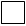 (иные условия / материально-техническое оснащение, учитывающие состояние здоровья, особенности психофизического развития)Контактный телефонКонтактный телефонРегистрационный номерРегистрационный номерРегистрационный номерРегистрационный номерРегистрационный номерРегистрационный номерРегистрационный номер